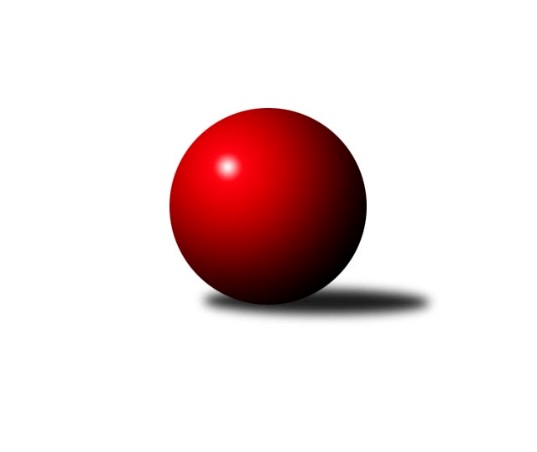 Č.10Ročník 2022/2023	21.11.2022Nejlepšího výkonu v tomto kole: 3195 dosáhlo družstvo: CB Dobřany CSdružený Přebor Plzeňska 2022/2023Výsledky 10. kolaSouhrnný přehled výsledků:TJ Sokol Plzeň V B	- SK Škoda VS Plzeň C	7:1	2968:2766	13.0:11.0	21.11.TJ Přeštice A	- TJ Sokol Plzeň V C	8:0	2505:2162	19.0:5.0	21.11.TJ Slavoj Plzeň C	- TJ Baník Stříbro B	1:7	2628:2935	9.0:15.0	21.11.SKK Rokycany D	- CB Dobřany C	1:7	2950:3195	7.0:17.0	21.11.TJ Baník Stříbro C	- TJ Slavoj Plzeň D	8:0	3083:2347	22.0:2.0	21.11.Tabulka družstev:	1.	CB Dobřany C	10	8	0	2	52.0 : 28.0 	154.5 : 85.5 	 3047	16	2.	TJ Baník Stříbro C	9	7	0	2	51.0 : 21.0 	131.0 : 85.0 	 2883	14	3.	TJ Baník Stříbro B	9	7	0	2	49.0 : 23.0 	133.5 : 82.5 	 2802	14	4.	SKK Rokycany D	9	6	0	3	44.0 : 28.0 	124.5 : 91.5 	 2708	12	5.	TJ Slavoj Plzeň D	9	6	0	3	38.0 : 34.0 	86.0 : 130.0 	 2740	12	6.	TJ Přeštice A	9	4	2	3	43.0 : 29.0 	123.5 : 92.5 	 2707	10	7.	TJ Sokol Plzeň V B	8	3	1	4	30.0 : 34.0 	86.0 : 106.0 	 2972	7	8.	TJ Dobřany C	9	3	0	6	31.0 : 41.0 	99.5 : 116.5 	 2770	6	9.	TJ Sokol Plzeň V C	9	3	0	6	28.5 : 43.5 	98.5 : 117.5 	 2655	6	10.	SK Škoda VS Plzeň C	9	0	1	8	15.5 : 56.5 	88.0 : 128.0 	 2755	1	11.	TJ Slavoj Plzeň C	8	0	0	8	10.0 : 54.0 	51.0 : 141.0 	 2498	0Podrobné výsledky kola:	 TJ Sokol Plzeň V B	2968	7:1	2766	SK Škoda VS Plzeň C	Jan Jirovský	122 	 107 	 123 	137	489 	 2:2 	 465 	 123	104 	 128	110	Jaroslav Martínek	František Vaněček	163 	 114 	 103 	117	497 	 3:1 	 412 	 91	121 	 102	98	Jiří Hebr	Patrik Kolář	122 	 141 	 123 	128	514 	 3:1 	 459 	 106	105 	 127	121	Petr Zíka	Václav Pavlíček	119 	 116 	 117 	127	479 	 2:2 	 438 	 97	123 	 118	100	Václava Flaišhanzová	Josef Tětek	115 	 151 	 136 	122	524 	 3:1 	 462 	 122	116 	 103	121	Zdeněk Weigl	Libor Pelcman	103 	 109 	 127 	126	465 	 0:4 	 530 	 119	123 	 132	156	Karel Jindrarozhodčí: Patrik KolářNejlepší výkon utkání: 530 - Karel Jindra	 TJ Přeštice A	2505	8:0	2162	TJ Sokol Plzeň V C	Miroslav Šteffl	151 	 71 	 144 	67	433 	 3:1 	 383 	 147	44 	 148	44	Karel Konvář	Luboš Louda	150 	 27 	 135 	35	347 	 2:2 	 346 	 138	44 	 120	44	Jiří Karlík	Josef Michal	160 	 44 	 150 	50	404 	 4:0 	 350 	 150	42 	 135	23	Václav Bečvářík	Karel Vavřička	167 	 70 	 151 	72	460 	 4:0 	 341 	 133	43 	 121	44	Radek Pěnička	Roman Janota	160 	 71 	 144 	62	437 	 4:0 	 350 	 141	43 	 132	34	Oldřich Lohr	Milan Kubát	159 	 63 	 144 	58	424 	 2:2 	 392 	 142	68 	 146	36	Jan Valdmanrozhodčí: Milan KubátNejlepší výkon utkání: 460 - Karel Vavřička	 TJ Slavoj Plzeň C	2628	1:7	2935	TJ Baník Stříbro B	Hana Hofreitrová	130 	 117 	 104 	127	478 	 1:3 	 500 	 140	123 	 120	117	Jiří Hůrka	Jaroslav Honsa	92 	 107 	 89 	91	379 	 0:4 	 503 	 125	128 	 130	120	Karel Smrž	Dalibor Henrich	126 	 99 	 100 	91	416 	 2:2 	 479 	 119	97 	 143	120	Václav Dubec	Jaromír Kotas	127 	 121 	 117 	129	494 	 4:0 	 453 	 116	113 	 113	111	Milan Vlček	Veronika Nováková	75 	 90 	 106 	95	366 	 0:4 	 502 	 109	128 	 131	134	Stanislav Zoubek	Jan Kraus	130 	 109 	 119 	137	495 	 2:2 	 498 	 113	124 	 129	132	Zuzana Záveskározhodčí: Kamila MarčíkováNejlepší výkon utkání: 503 - Karel Smrž	 SKK Rokycany D	2950	1:7	3195	CB Dobřany C	Michal Pilař	132 	 155 	 120 	132	539 	 2:2 	 514 	 133	138 	 133	110	Vendula Blechová	Lukáš Kiráľ	123 	 114 	 132 	128	497 	 2:2 	 529 	 134	146 	 129	120	Josef Fišer	Alena Nekulová *1	89 	 98 	 110 	115	412 	 0:4 	 542 	 133	142 	 133	134	Zdeňka Nová	Andrea Pytlíková	97 	 128 	 107 	118	450 	 1:3 	 481 	 131	130 	 96	124	Kamila Novotná	Jiří Vavřička	141 	 132 	 132 	117	522 	 1:3 	 573 	 133	150 	 143	147	Martin Provazník	Petr Bohuslav	138 	 135 	 112 	145	530 	 1:3 	 556 	 134	137 	 136	149	Ondřej Musilrozhodčí: David Wohlmuthstřídání: *1 od 61. hodu David WohlmuthNejlepší výkon utkání: 573 - Martin Provazník	 TJ Baník Stříbro C	3083	8:0	2347	TJ Slavoj Plzeň D	Vladimír Šraga	103 	 145 	 115 	130	493 	 4:0 	 435 	 95	113 	 112	115	Natálie Bajerová	Martin Andrš	123 	 136 	 117 	131	507 	 3:1 	 474 	 111	130 	 122	111	Jáchym Kaas	Miroslav Hrad	129 	 130 	 135 	121	515 	 4:0 	 475 	 104	127 	 124	120	Alexander Kalas	David Junek	143 	 134 	 138 	139	554 	 4:0 	 468 	 107	132 	 106	123	Rudolf Březina	Pavel Spisar	146 	 133 	 124 	119	522 	 3:1 	 495 	 120	127 	 113	135	Jan Pešek	Petr Beneš	119 	 127 	 111 	135	492 	 4:0 	 0 	 	0 	 0		nikdo nenastoupilrozhodčí: Vladimír ŠragaNejlepší výkon utkání: 554 - David JunekPořadí jednotlivců:	jméno hráče	družstvo	celkem	plné	dorážka	chyby	poměr kuž.	Maximum	1.	David Junek 	TJ Baník Stříbro C	561.20	365.2	196.0	1.8	5/5	(574)	2.	Ondřej Musil 	CB Dobřany C	535.16	360.1	175.0	6.8	5/6	(575)	3.	Patrik Kolář 	TJ Sokol Plzeň V B	532.13	360.8	171.3	8.3	3/3	(557)	4.	Zuzana Záveská 	TJ Baník Stříbro B	531.39	371.9	159.5	6.6	5/5	(571.2)	5.	Jiří Vavřička 	SKK Rokycany D	528.40	363.4	165.0	8.6	5/5	(555.6)	6.	Milan Šimek 	CB Dobřany C	527.00	350.4	176.6	7.2	4/6	(582)	7.	Martin Krištof 	TJ Dobřany C	523.27	357.0	166.3	6.7	3/4	(543.6)	8.	Roman Janota 	TJ Přeštice A	523.23	359.3	164.0	6.0	6/6	(546)	9.	Pavel Kučera 	TJ Sokol Plzeň V C	517.55	346.9	170.7	5.7	4/6	(546)	10.	Miroslav Šteffl 	TJ Přeštice A	517.38	356.2	161.2	9.8	6/6	(548)	11.	Jakub Kovářík 	TJ Slavoj Plzeň D	515.75	358.2	157.6	7.4	4/5	(571)	12.	Tomáš Havel 	SKK Rokycany D	513.43	350.0	163.5	7.4	4/5	(570)	13.	Josef Fišer 	CB Dobřany C	513.33	349.5	163.9	7.8	6/6	(543)	14.	Jáchym Kaas 	TJ Slavoj Plzeň D	512.50	352.6	159.9	11.0	4/5	(555)	15.	Zdeňka Nová 	CB Dobřany C	512.27	351.1	161.1	9.8	6/6	(575)	16.	Zdeněk Weigl 	SK Škoda VS Plzeň C	510.69	357.8	152.9	8.8	4/4	(556)	17.	Jan Valdman 	TJ Sokol Plzeň V C	509.27	360.2	149.1	11.0	6/6	(548)	18.	Jan Pešek 	TJ Slavoj Plzeň D	508.88	343.6	165.3	5.4	4/5	(540)	19.	Michal Duchek 	TJ Baník Stříbro B	506.68	357.2	149.5	8.7	5/5	(539)	20.	Vladimír Šraga 	TJ Baník Stříbro C	504.48	340.1	164.4	7.5	5/5	(564)	21.	Karel Ganaj 	TJ Sokol Plzeň V B	504.33	349.8	154.5	9.7	2/3	(523)	22.	Stanislav Zoubek 	TJ Baník Stříbro B	503.87	347.0	156.9	8.3	5/5	(560)	23.	Milan Kubát 	TJ Přeštice A	503.22	353.4	149.8	9.4	6/6	(561.6)	24.	Libor Pelcman 	TJ Sokol Plzeň V B	502.80	341.6	161.2	10.8	3/3	(532)	25.	Josef Tětek 	TJ Sokol Plzeň V B	499.80	345.5	154.3	9.1	3/3	(531)	26.	Petr Bohuslav 	SKK Rokycany D	497.43	340.4	157.0	8.9	5/5	(532)	27.	Karel Konvář 	TJ Sokol Plzeň V C	494.31	353.1	141.2	14.0	6/6	(556)	28.	Jaroslav Zavadil 	TJ Přeštice A	493.70	333.2	160.6	9.1	4/6	(544.8)	29.	Kamila Novotná 	CB Dobřany C	492.60	344.1	148.5	10.6	5/6	(535)	30.	Pavel Spisar 	TJ Baník Stříbro C	492.08	330.2	161.8	9.5	5/5	(534)	31.	Jan Jirovský 	TJ Sokol Plzeň V B	491.77	348.2	143.6	11.0	3/3	(533)	32.	David Wohlmuth 	SKK Rokycany D	490.28	350.7	139.6	12.5	5/5	(528)	33.	Miroslav Hrad 	TJ Baník Stříbro C	489.92	346.7	143.2	11.0	5/5	(521)	34.	Martin Andrš 	TJ Baník Stříbro C	488.56	356.1	132.5	12.5	5/5	(535)	35.	Karel Smrž 	TJ Baník Stříbro B	485.24	344.1	141.2	11.1	4/5	(526)	36.	Karel Majner 	SK Škoda VS Plzeň C	485.00	343.9	141.1	11.0	4/4	(511)	37.	Petr Trdlička 	TJ Dobřany C	482.95	337.8	145.1	10.3	4/4	(526)	38.	Vendula Blechová 	CB Dobřany C	482.28	342.8	139.5	13.9	5/6	(541)	39.	Hana Hofreitrová 	TJ Slavoj Plzeň C	481.83	338.5	143.3	10.8	2/3	(518)	40.	Václav Dubec 	TJ Baník Stříbro B	481.18	342.5	138.7	12.3	4/5	(523)	41.	Milan Vlček 	TJ Baník Stříbro B	479.70	342.5	137.2	11.5	5/5	(501.6)	42.	Petr Sloup 	TJ Dobřany C	478.92	341.5	137.4	12.7	4/4	(507)	43.	Michal Pilař 	SKK Rokycany D	476.62	326.5	150.1	12.9	5/5	(557)	44.	Josef Hora 	TJ Přeštice A	476.16	344.5	131.6	12.4	5/6	(508.8)	45.	Jan Mertl 	TJ Dobřany C	473.00	336.5	136.5	16.6	4/4	(503)	46.	Jaromír Kotas 	TJ Slavoj Plzeň C	472.14	340.2	132.0	14.3	3/3	(505)	47.	Jan Kraus 	TJ Slavoj Plzeň C	470.64	343.0	127.7	15.2	3/3	(504)	48.	Jiří Jelínek 	TJ Dobřany C	470.09	338.6	131.5	12.1	4/4	(523)	49.	Václav Štych 	TJ Dobřany C	469.00	330.0	139.1	12.3	4/4	(495)	50.	Karel Jindra 	SK Škoda VS Plzeň C	466.81	331.4	135.4	16.1	4/4	(530)	51.	Václav Pavlíček 	TJ Sokol Plzeň V B	463.83	340.0	123.8	19.6	3/3	(503)	52.	Alexander Kalas 	TJ Slavoj Plzeň D	461.10	334.0	127.2	15.4	5/5	(502)	53.	Jiří Karlík 	TJ Sokol Plzeň V C	460.50	326.1	134.4	14.3	6/6	(479)	54.	Kryštof Majner 	SK Škoda VS Plzeň C	458.06	328.8	129.3	16.1	3/4	(476)	55.	František Vaněček 	TJ Sokol Plzeň V B	454.22	341.7	112.6	18.4	3/3	(497)	56.	Václava Flaišhanzová 	SK Škoda VS Plzeň C	450.00	323.1	126.9	15.5	3/4	(480)	57.	Petr Beneš 	TJ Baník Stříbro C	449.48	318.3	131.2	15.8	5/5	(512)	58.	Petr Zíka 	SK Škoda VS Plzeň C	441.31	318.1	123.2	17.3	4/4	(475)	59.	Václav Bečvářík 	TJ Sokol Plzeň V C	441.21	323.4	117.8	20.8	4/6	(529)	60.	Rudolf Březina 	TJ Slavoj Plzeň D	437.50	320.3	117.3	19.9	5/5	(492)	61.	Oldřich Lohr 	TJ Sokol Plzeň V C	431.76	317.8	114.0	16.9	6/6	(481)	62.	Jaroslav Honsa 	TJ Slavoj Plzeň C	415.53	303.7	111.8	19.8	3/3	(429)	63.	Jiří Hebr 	SK Škoda VS Plzeň C	412.75	309.9	102.9	23.1	4/4	(454)	64.	Dalibor Henrich 	TJ Slavoj Plzeň C	407.60	300.7	106.9	21.5	3/3	(424)	65.	Veronika Nováková 	TJ Slavoj Plzeň C	400.70	303.2	97.5	26.1	2/3	(418)	66.	Iva Černá 	TJ Slavoj Plzeň C	400.00	293.6	106.4	20.4	2/3	(402)	67.	Natálie Bajerová 	TJ Slavoj Plzeň D	387.75	283.5	104.3	22.8	4/5	(435)		Martin Provazník 	CB Dobřany C	562.22	387.0	175.2	6.1	3/6	(608)		Karel Vavřička 	TJ Přeštice A	538.40	361.3	177.1	7.5	3/6	(565)		Pavel Troch 	TJ Sokol Plzeň V B	526.50	358.0	168.5	4.0	1/3	(531)		David Vincze 	TJ Slavoj Plzeň D	524.50	350.7	173.8	5.8	2/5	(548)		Karel Mašek 	TJ Slavoj Plzeň C	519.00	355.0	164.0	7.0	1/3	(519)		Lukáš Kiráľ 	SKK Rokycany D	510.50	361.9	148.6	11.0	2/5	(564)		Jan Vlach 	TJ Baník Stříbro B	503.60	353.3	150.3	11.6	3/5	(549)		Jiří Hůrka 	TJ Baník Stříbro B	494.20	343.8	150.4	10.9	2/5	(500)		Zbyněk Hirschl 	TJ Přeštice A	492.60	339.6	153.0	6.0	2/6	(507.6)		Milan Gleissner 	TJ Dobřany C	485.30	342.1	143.3	14.6	2/4	(540)		Zdeněk Eichler 	CB Dobřany C	477.00	348.5	128.5	17.0	2/6	(522)		Filip Rataj 	TJ Slavoj Plzeň D	471.83	332.3	139.5	13.5	2/5	(482)		Veronika Kožíšková 	CB Dobřany C	470.67	351.0	119.7	16.3	3/6	(510)		Jaroslav Martínek 	SK Škoda VS Plzeň C	465.00	317.0	148.0	11.0	1/4	(465)		Tadeáš Vambera 	TJ Slavoj Plzeň D	458.00	331.5	126.5	16.0	2/5	(466)		Zdeněk Jeremiáš 	TJ Slavoj Plzeň C	455.00	319.0	136.0	19.0	1/3	(455)		Josef Michal 	TJ Přeštice A	447.13	339.8	107.3	21.5	3/6	(484.8)		Andrea Pytlíková 	SKK Rokycany D	445.60	311.6	134.0	16.2	3/5	(458)		Jiří Diviš 	TJ Sokol Plzeň V C	433.00	298.5	134.5	14.5	2/6	(449)		Luboš Louda 	TJ Přeštice A	431.30	320.6	110.7	20.6	2/6	(472.8)		Roman Matys 	TJ Dobřany C	428.00	315.6	112.4	16.4	1/4	(451.2)		Radek Pěnička 	TJ Sokol Plzeň V C	413.62	301.8	111.8	19.0	3/6	(443)		Alena Nekulová 	SKK Rokycany D	382.00	287.0	95.0	25.0	3/5	(443)		Jaroslav Solový 	TJ Baník Stříbro C	346.00	273.0	73.0	33.0	1/5	(346)		Josef Duchek 	TJ Přeštice A	292.00	212.0	80.0	8.0	1/6	(292)Sportovně technické informace:Starty náhradníků:registrační číslo	jméno a příjmení 	datum startu 	družstvo	číslo startu
Hráči dopsaní na soupisku:registrační číslo	jméno a příjmení 	datum startu 	družstvo	9784	Jaroslav Martínek	21.11.2022	SK Škoda VS Plzeň C	Program dalšího kola:11. kolo28.11.2022	po	17:00	TJ Sokol Plzeň V C - SKK Rokycany D				CB Dobřany C - -- volný los --	28.11.2022	po	17:00	TJ Slavoj Plzeň D - TJ Přeštice A	28.11.2022	po	17:00	TJ Baník Stříbro B - TJ Baník Stříbro C	28.11.2022	po	17:00	SK Škoda VS Plzeň C - TJ Slavoj Plzeň C	28.11.2022	po	17:00	TJ Dobřany C - TJ Sokol Plzeň V B	Nejlepší šestka kola - absolutněNejlepší šestka kola - absolutněNejlepší šestka kola - absolutněNejlepší šestka kola - absolutněNejlepší šestka kola - dle průměru kuželenNejlepší šestka kola - dle průměru kuželenNejlepší šestka kola - dle průměru kuželenNejlepší šestka kola - dle průměru kuželenNejlepší šestka kola - dle průměru kuželenPočetJménoNázev týmuVýkonPočetJménoNázev týmuPrůměr (%)Výkon4xMartin ProvazníkCB Dobřany C5733xMartin ProvazníkCB Dobřany C114.565733xOndřej MusilCB Dobřany C5566xDavid JunekStříbro C114.035547xDavid JunekStříbro C5541xKarel VavřičkaPřeštice A113.454602xKarel VavřičkaPřeštice A552*3xOndřej MusilCB Dobřany C111.165563xZdeňka NováCB Dobřany C5421xKarel JindraŠk. Plzeň C109.025302xMichal PilařSKK Rokycany D5392xZdeňka NováCB Dobřany C108.36542